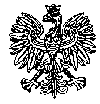 KOMENDAWOJEWÓDZKAPOLICJIz siedzibą w RadomiuSekcja Zamówień Publicznych	ul. 11 Listopada 37/59, 26-600 Radomtel. (47) 701-31-03                                                                                                                       faks (47) 701-20-02Radom, dnia 18.01.2024 r.ZP – 185/24						Egz. poj.RTJ. 69/23WYKONAWCYInformacja o wyborze najkorzystniejszej oferty na zadanie 1 Dotyczy: postępowania o udzielenie zamówienia publicznego ogłoszonego na dostawy w trybie podstawowym, na podstawie art. 275 pkt 2 ustawy Pzp w przedmiocie zamówienia: Zakup i dostawa ogumienia letniego do pojazdów służbowych będących na stanie KWP z siedzibą w Radomiu Nr sprawy 54/23Zamawiający – Komenda Wojewódzka Policji z siedzibą w Radomiu, działając na podstawie art. 253 ust. 2 ustawy z dnia 11 września 2019 r. Prawo zamówień publicznych (Dz. U. z 2023 r., poz. 1605 z późn. zm.) informuje, o dokonaniu wyboru najkorzystniejszej oferty w przedmiotowym postępowaniu dla: Zadanie nr 1 – ogumienie letnie do pojazdów osobowychOferta oznaczona nr 1 złożona na zadanie nr 1 przez wykonawcę ALU-CAR GORZYCE KRZYSZTOF DROZD ul. Przemysłowa 3, 27-600 Sandomierz uzyskała łączną punktację 100,00 punktów, w tym: w kryterium I cena – 60,00 pkt. – 335.147,22 zł;w kryterium II okres udzielonej gwarancji – 20,00 pkt. – 24 miesiące;w kryterium III czas dostawy częściowej – 20,00 pkt. – 3 dni.UZASADNIENIE WYBORU OFERTY:Na zadanie nr 1 złożono 1 (jedną) ważną ofertę. Oferta nr 1 złożona przez wykonawcę ALU-CAR GORZYCE KRZYSZTOF DROZD ul. Przemysłowa 3, 27-600 Sandomierz to najkorzystniejsza oferta, która przedstawia najkorzystniejszy stosunek jakości tj. okresu udzielonej gwarancji i czasu dostawy częściowej do ceny.Cena najkorzystniejszej oferty mieści się w kwocie, którą zamawiający zamierza przeznaczyć na sfinansowanie zamówienia.W związku z faktem, że oferta oznaczona nr 1 jest najkorzystniejszą ofertą złożoną na zadanie nr 1 w niniejszym postępowaniu, Zamawiający wybiera dla zadania nr 1 jako najkorzystniejszą ofertę oznaczoną nr 1 złożoną przez wykonawcę ALU-CAR GORZYCE KRZYSZTOF DROZD ul. Przemysłowa 3, 27-600 Sandomierz. WYKAZ  ZŁOŻONYCH  I  OTWARTYCH  OFERTZamawiający przed otwarciem ofert udostępnił na stronie internetowej prowadzonego postępowania: https://platformazakupowa.pl/pn/kwp_radom informację o kwocie, jaką zamierza przeznaczyć na sfinansowanie zamówienia.Zamawiający na realizację przedmiotu zamówienia przeznaczył kwotę brutto 715.094,09 zł z podziałem na zadania:Zadanie nr 1 – 396 036,53 zł;Zadanie nr 2 – 319 057,56 zł.W wyznaczonym przez Zamawiającego terminie tj. do dnia 08.01.2024 r., do godziny 10:00 – wpłynęły 2 oferty w przedmiotowym postępowaniu prowadzonym za pośrednictwem platformazakupowa.pl pod adresem: https://platformazakupowa.pl/pn/kwp_radom (ID 868972) WYLICZENIE I PRZYZNANIE OFERTOM PUNKTACJIOferty zostały ocenione przez Zamawiającego w oparciu o następujące kryteria i ich znaczenie:Kryterium I:	Cena „C” oferty brutto – waga 60%Liczba punktów w kryterium Cena „C” wyliczona zostanie w następujący sposób:             Najniższa cena ofertowa z ważnych ofert w ramach zadaniaC = 	------------------------------------------------------------------------------ 	x 60	                     Cena badanej oferty w ramach zadaniaWynik został obliczony z dokładnością do dwóch miejsc po przecinku.	Kryterium II:	Okres udzielonej gwarancji „G” – waga 20%	12 miesięcy			– 0 punktów	od 13 miesięcy do 16 miesięcy – 5 punktów	od 17 miesięcy do 20 miesięcy – 10 punktów	od 21 miesięcy do 23 miesięcy – 15 punktów	od 24 miesięcy i więcej		– 20 punktów(gwarancja musi obejmować pełne miesiące)Oferty zawierające okres udzielonej gwarancji krótszy niż 12 miesięcy zostały odrzucone, jako niezgodne z warunkami zamówienia.W przypadku niewpisania przez Wykonawcę okresu udzielonej gwarancji Wykonawca zobowiązany jest udzielić Zamawiającemu gwarancji na okres 12 miesięcy i do wyliczenia i przyznania ofercie punktacji przyjęte zostało 12 miesięcy.Kryterium III: Czas dostawy częściowej „D” – waga 20%Zamawiający wymagał, aby czas realizacji dostaw częściowych był nie dłuższy niż 5 dni roboczych od dnia złożenia zamówienia. Za skrócenie czasu realizacji dostaw częściowych Zamawiający przyznał następujące wartości punktowe: do 3 dni roboczych		– 20 punktów4 dni robocze			– 10 punktów5 dni roboczych		– 0 punktówOferty zawierające czas dostawy częściowej dłuższy niż 5 dni roboczych podlegały odrzuceniu, jako niezgodne z warunkami zamówienia. W przypadku nie wpisania przez Wykonawcę czasu dostawy częściowej, Zamawiający do oceny badanej oferty w ramach zadania przyjął 5 dni roboczych, jako czas dostawy częściowej.Za najkorzystniejszą uznana została oferta Wykonawcy, który uzyskała największą ilość punktów, w ramach zadania, wyliczoną w następujący sposób:Ł = C + G + Dgdzie:Ł – łączna liczba punktów w ramach zadaniaC – punkty w kryterium Cena „C” oferty bruttoG – punkty w kryterium Okres udzielonej gwarancji „G”D – punkty w kryterium Czas dostawy częściowej „D”Za ofertę najkorzystniejszą uznana została oferta, spośród złożonych, ważnych i niepodlegających odrzuceniu ofert, która uzyskała największą ilość punktów.Wyliczenie punktacji i ranking ofert:Z poważaniemwz. SpecjalistaSekcji Zamówień PublicznychKWP zs. w Radomiu/-/ Ewa Piasta-GrzegorczykWyk. egz. poj.Opr. Monika JędrysInformację o wyborze najkorzystniejszej oferty na zadanie 1 udostępniono na stronie internetowej prowadzonego postępowania pod adresem: https://platformazakupowa.pl/pn/kwp_radom w dniu 18.01.2024 r.Numer ofertyNazwa albo imię i nazwisko oraz siedziba lub miejsce prowadzonej działalności gospodarczej albo miejsce zamieszkania wykonawców, których oferty zostały otwarteCeny zawarte w ofertach   
(brutto w zł.)1ALU-CAR GORZYCE KRZYSZTOF DROZDul. Przemysłowa 327-600 SandomierzNIP: 8671605852Zdanie nr 1 – 335 147,18po poprawce rachunkowej 335 147,22Zdanie nr 2 – 274 462,91po poprawce rachunkowej 274 462,782Moto Budrex sp. z o.o.ul. Grunwaldzka 29185-438 Bydgoszcz NIP: 5540235790Zdanie nr 1 – 314 501,16Zdanie nr 2 – 269 521,29Numer zadaniaŚrodki zamawiającego przeznaczone na sfinansowanie zamówienia (brutto w zł)Numer ofertyI kryterium – cena oferty „C”(brutto w zł)Liczba punktów za: I kryterium cenaII kryterium – okres udzielonej gwarancji „G” (w miesiącach)Liczba punktów za: II kryterium okres udzielonej gwarancjiI kryterium – czas dostawy częściowej „D” (w dniach)Liczba punktów za: II kryterium czas dostawy częściowejŁączna liczba punktów Ł = C + G + DPozycja w rankingu1396.036,531335.147,2260,002420,00320,00100,001